Packlista – Hela åretTänk på att packa i en stor mjuk ryggsäck som kan användas vid helgresor samt en resväska.Kläder - För ALLA årstider från höst till sommar. Det ÄR KALLT i början (svensk höst). Kom också ihåg att allt för korta shorts och klänningar samt allt för urringade toppar etc inte är ok att bära vare sig på skolan eller ute i samhället. Ta därför med passande kläder.Regnställ Byxor Frilufsbyxor/oömma byxor/ smidiga för hikingTunna, luftiga byxorTröjor (lång- och kortärmade)Varma kläcker Jacka Tjockare (ex tunn dunjacka)Vardagsjacka (ex. bomber, jeans eller liknande)Sov kläder/Mys/mjukiskläderFleecetröjaTjocktröjor/lager-på-lager tröjorFestligare kläder/finkläder ex. för utekvällar/restaurang besökBadkläder Träningskläder (för alla säsonger)UnderkläderMycket underkläder (har en tendens att försvinna under året)Strumpor (några varma)Underställ YtterkläderMössaHalsdukTunna vantarKeps/hattSkorTofflorOömma skor ex vandringskängorLöparskor FlipflopsVardagsskorFinskor och dylikt är inte nödvändigt.TeknikHörlurarKamera fodral/väskaladdare till sladd för överföring av bilderPowerbank Mobil (Kenyamobil, kan köpas billigt på plats) Hårddisk/USBMinneskortAdapter (finns, men skönt att ha på resor)Högtalare (väldigt uppskattat!)AUX-sladd (om du har)Skola Datormed Office paketet (Kenyas internet är inte alltid att lita på)väska/datafodral (mycket dammigt)Grafritande miniräknareHygien och apotekÖronpropparTandborste NagelsaxMyggmedelSolkräm/solskydd (båda finns att köpa här, men produkterna hemifrån är antingen effektivare (myggmedel), billigare (solskydd)Salva mot klåda/bett/myggbettssalvaAlvedon/Ipren Resorb HalstabletterNässpray SkavsårsplåsterEventuella medicinerÖvrigtSpecialutrustning för hobby/intressenRyggsäckSportbag eller liknande för helgutflykter Sovsäck (finns att låna på skolan, men det uppskattas att ha egen sovsäck såväl på helgutflykter som vid bestigning av Mt.Kenya)Saker att ha med sig i mån om plats: Extra skrivblock, eventuellt skolmaterial (bra stiftpennor och rutiga block, finns att köpa på men sämre kvalité) Hygienartiklar (schampo, tandkräm, krämer)Inredning ( fotografin, ljusslinga, doftljus, filt m.m.)Vattenflaska Tvättpåse Handduk Lakan (finns att låna på internatet, men kan vara kul att ha eget, samma gäller handduk) Liggunderlag (om du har, annars finns massvis på skolan att låna)Godis (men du kommer äta upp det innan första veckan, och tro oss, det kommer du!) Vaniljsocker vid bakintresse (finns ej att köpa i Kenya!) Knäckebröd (brukar vara efterfrågat efter några månader)Mombasa Huvudbonad mot solenBadskor mot sjöborrar (finns även att köpa i Kenya)Flipflops BadkläderSvala och luftiga kläder för kvällarna p.g.a. malariamyggorna”Turistkläder” (klädstilen i Mombasa är mer liberal än i Nairobi) Något festligare plaggSolkrämHygienartiklar MalariatabletterEv. medicinerKameraUnderhållning, ex. kortlek, bok, musikKontanter Rwanda Uganda Vaccinations kortSe packlista för helgresor nedan.Helgresor Att göra innanLadda elektronikFörbered mat, ex. tvätta fruktNecessärResorbServetterAlvedon/Ipren/Övriga tabletterPlåster + skavsårsplåsterTandborsteTandkrämAnsiktsservetter/liten handdukMyggmedelMyggbettssalva Handsprit DeodorantSolkräm LypsylLiten tvål Hårsnoddar KläderShortsLånga byxor T-shirts (minst en för varje dag)LångärmadFleece (alltid)Underkläder och stumporUnderställRegnställHuvudbonad (både mot sol och kyla)SolglasögonFingervantarTofflor/flipflop Oömma och sköna skorMatSnacks ex. något salt eller sött, frukt, bars, nudlar ect.VattenRedskap/sakerSovsäckLiggunderlagFicklampa/pannlampaHörlurarMobilPowerbankKamera + fodralLaddningstillbehörEv. adapterUtrustning till Mt Kenya med SSN 2020 Arrangörerna har möjlighet att hyra ut t.ex. ryggsäck, liggunderlag och sovsäck men tar ganska mycket betalt för det och kvaliteten på sovsäckarna varierar. Det finns ofta billiga alternativ på t.ex. secondhand. Varm sovsäck. (4-säsongers) Högt uppe på berget blir det kallt på natten. Välj en med comfort-temperatur för minusgrader. Temperaturen går ner till mellan -5 och -10 på natten. Skolans sovsäckar håller inte måttet.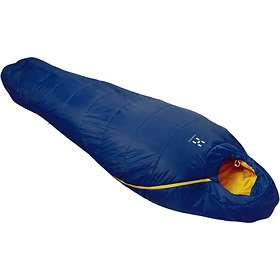 Liggunderlag. Komfort och isolering är viktig. På ett för tunt liggunderlagförlorar du kroppsvärme till den kalla marken.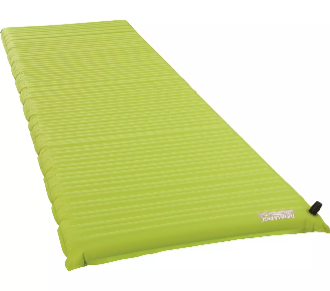 Till kudde använder du din sovsäckspåse eller örngott som fylls med kläder. Se till att du är varm när du kryper ner. En kvällsjogg innan läggdags rekommenderas. Lämplig klädsel i sovsäcken är strumpor, underställ och mössa. Eftersom det är viktigt att dricka mycket på hög höjd, räkna med nattliga toabesök. Kissflaska / burk är inte fel att ha med sig.Mössa och vantarTänk kall svensk vinter. En rejäl mössa och varma vantar. Komplettera gärna med en buff som skydd mot kyla och vind. 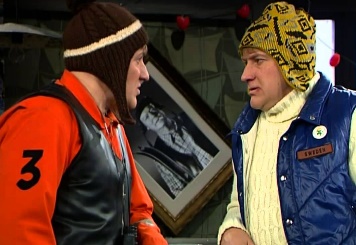 Keps eller solhattVi befinner oss på ekvatorn och på hög höjd. Det gör att vi är extra utsatta av solen.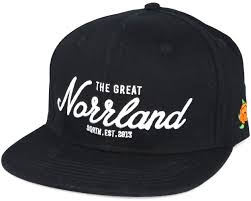 SolglasögonEn modell med heltäckande skydd är att föredra.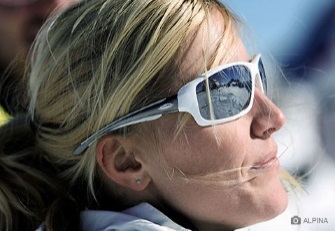 Solskyddskräm & läppbalsam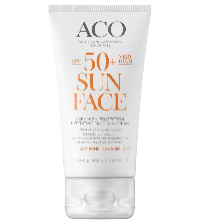 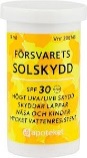 ToalettartiklarTa med det du behöver för din personliga hygien samt eventuella mediciner. Det är ditt ansvar att medicinerna är med och att de tas. Det är inte rekommenderat att ta huvudvärkstabletter, tabletter mot illamående och/eller höjdsjuka. Det är bättre att känna av sin kropp och låta kroppen få anpassa sig till höjden. Kopp, matskål och skedGlöm ej detta. Arrangören har inga extra att låna ut.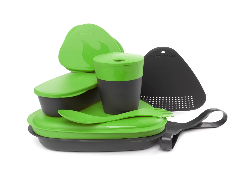 Fleecetröja och/eller dunjackaKylan är påtaglig när vi kommer högre upp. 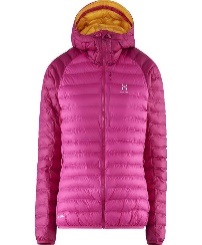 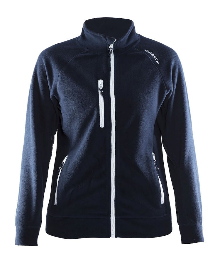 Vandrarbyxor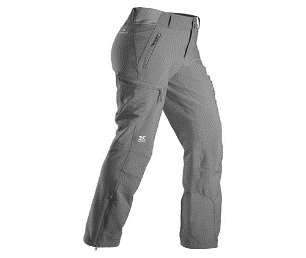 SkalkläderRegn- och vindskyddande. Både jacka med huva och byxa.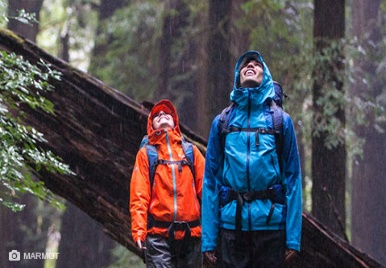 VandringskängorKängorna ska ha styv sula, gott ankelstöd, grovt mönster och vara vattentäta. Se till att du har gått in kängorna ordentligt innan avresan så att du undviker onödiga skavsår.Du får inte gå i låga skor. 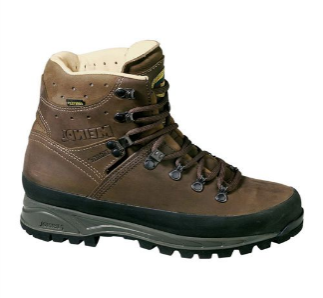 CampingskorPacka ner gympaskor eller foppatofflor. Skönt när kängorna är fuktiga och fötterna behöver luftas.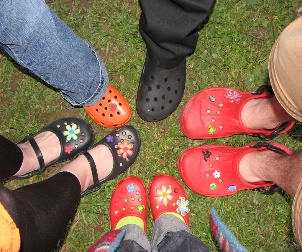 StrumporFör att undvika skoskav är dubbla strumpor ett bra tips. Använd tunnare strumpor närmast foten och en grövre vandringsstrumpa utanpå. Ta med flera par. Tejpa dina hälar med sporttejp innan du börjar gå om du har lätt att få skavsår. Säg till någon av guiderna direkt om du får känningar. Ett skavsår som inte tas om hand kan förstöra din vandring.UnderställI syntetmaterial eller ull som transporterar fukten utåt. Underkläder i samma material rekommenderas också.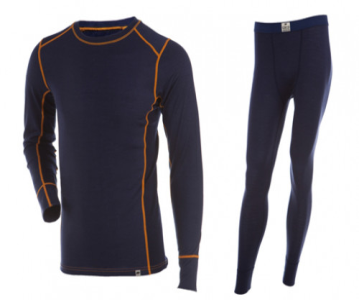 Vattenflaskor och vattenreningstabletterFlaskorna ska rymma 2 liter. OBS! PET-flaskor är inte tillåtna. Tabletter finns att köpa på apoteket här i Nairobi.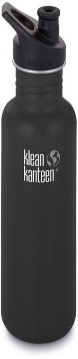 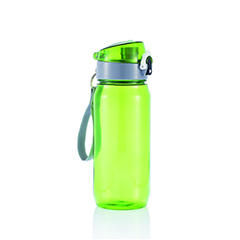 PannlampaUnderlättar lägerlivet och är nödvändigt när vi går mot toppen på natten. Ta med extra batterier.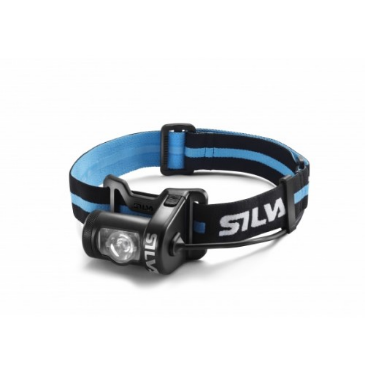 DagryggsäckStorlek ca 25 liter. Det är viktigt med avbärarbälte. Här bär du det du behöver under dagen som t.ex. vatten, snacks och  förstärkningsplagg. Regnskydd behövs.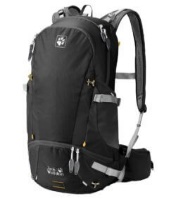 RyggsäckCa 75 liter och med regnskydd. Tänk på att någon faktiskt ska bära er ryggsäck uppför berget och försök att reducera vikten så mycket det går genom att inte ta med er personlig utrustning som ni kan klara er utan.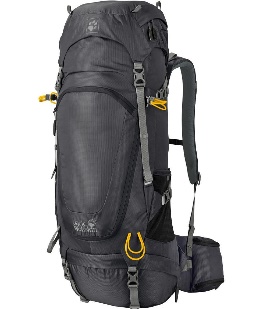 Övrigt som är bra att ha medToalettpapperHandspritSnacks för fem dagarKameraPowerbankTänk på att inte gå med lurar i öronen på berget. Guiderna behöver kunna kommunicera med dig och få fram sitt budskap. Njut av naturen och varandras sällskap. 